Horsley Zone 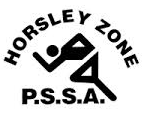 Girls Softball Team 2023Coach: Mrs Lisa RobertsonSchool: Cecil Hills PSThe SSW Carnival is to be held at Rotary Cowpasture Reserve Argle St, Camdenon Monday 26th June, 2023SchoolStudentCecil Hills PSAnastasia KaraberisCecil Hills PSScarlett LamCecil Hills PSChloe ChunCecil Hills PSElizabeth BachCecil Hills PSPhoebe KingCecil Hills PSGabriella KhoshoSt John’s Park PSMaple HongSt John’s Park PSLolita OrellanaBossley Park PSMia Huinchulef Bossley Park PSKylie Hopkins-Comingez